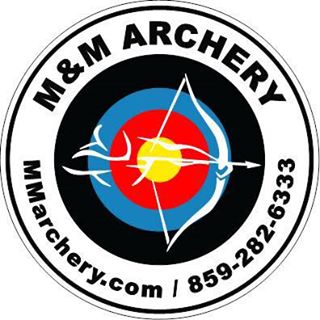 M&M Archery Range and Pro Shop LLC.Staff ApplicationThank you for your interest in our staff program. Our staff program is used primarily to promote directly M&M Archery Range and Pro Shop LLC. We are a professional business that serves the surrounding communities with only the best attitude, equipment, and representation of the sport of Archery.If this is something that you are interested in joining with us, please complete the following application, print and bring with you to the shop. Applications are accepted each January and will be an agreement between the applicant/staff and M&M Archery Range and Pro Shop LLC. Completing this does not guarantee a position as staff. M&M Archery reserves the right to terminate this agreement at any time M&M Archery Range and Pro Shop LLC. believes necessary for any reason. You are expected to promote M&M Archery Range and Pro Shop LLC. not only on social media, but at events as well. Posts must be shared and customers must be referred. Signature:_______________________________________________. Date:____/_______/__________.Name:_______________________________________________________.DOB:_______________.Address:_________________________________________State_______________Zip_______________.Phone: (______)________-______________. Email:_________________________________________.Social Media: List all social media you use currently, and your username:a.______________________________________________________________.b.______________________________________________________________.c.______________________________________________________________.d.______________________________________________________________.e.______________________________________________________________.PAGE 1 of 2Tournament Archery experience ASA, IBO, NFAA, FITA, USAYes/No            How many years_________.  On average how many tournaments per year____________.Do you have a ranking in a division with more than 10 archer competitors during an event, if so what is your ranking and name of event?_________________________________________.Why do you want to be part of M&M Archery Range and Pro Shop LLC.?_____________________________________________________________________________________________________________________________________________________________________________________________________________________________________________________________________________________________________________________________________________________________________________________________________________________________________Shirt Size:  S  M  L  XL  XXLAgreement specifics. In exchange for promoting M&M Archery Range and Pro Shop LLC as outlined on the first page, the staff benefits for this year will include the following:ASA Approved Team Jersey (Every other year) and Shop T-Shirt with Hat. Staff only.Staff are permitted  to Practice at M&M Archery Range and Pro Shop LLC. at no charge when room permits. (Staff must sign shooter log and does not include any league.) Staff only.One bow per calendar year that M&M Archery Range and Pro Shop LLC offers at dealer cost plus shipping. Hunting or Competition, Staff only.Any work on bow or equipment will be performed at 50% cost. This includes limb and cam changes. Staff only.Award system: Any staff member of M&M Archery Range and Pro Shop LLC. that places First, Second, or Third in an event with a minimum of 5 archers in your specific division  will be paid the following listed below. Staff must be wearing issued M&M Jersey and be pictured with trophy or certificate posted to their page with #MMArchery in the feed. If this is not completed no payment will be made. Payments must be completed no later than 10 days after tournament has ended.1st: $100 2nd $75 3rd $50.Any accessories purchased from M&M Archery Range will be discounted 25%. This discount is for the Staff only, not applied family or friends. One string set per calendar year offered by M&M Archery Range and Pro Shop LLC. at 50% cost Staff only.By signing below, you agree to adhere to the outline of this staff agreement.Name Printed:______________________________________________.Name:__________________________________________________/Date:_______________________.Page 2 of 2 End